GRUPA 2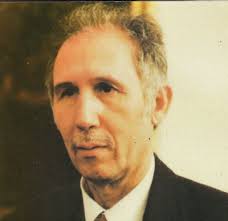           CE BUCLUC E ÎN PAPUC	Ce bucluc e în papuc, 	În papucul dumneavoastră!	Și piticul stă năuc	La intrarea în papuc,	În papucul dumneavoastră.	Firmituri, un șoricel,	Un păianjen, un inel,	Doi ciorapi și o mănușă	De păpușă și-o păpușă.	Părăsit ca un palat,	Zâna n-a dereticat	În papucul dumneavoastră	(Celălalt e pe fereastră).	Și piticul n-a intrat	Și-a dormit pe jos, sub pat.BUCLÚC, buclucuri, s. n. 1. (Pop. și fam.) Situație neplăcută, încurcată, în care se află cineva; belea, încurcătură, necaz. ♦ Ceartă, discordie. 2. (Reg.; la pl.) Obiecte (neînsemnate, fără mare valoare) pe care le posedă cineva, care formează bagajul lui. [Var.: (reg.) boclúc s. n.] – Din tc. bokluk.NĂÚC, -Ă, năuci, -ce, adj. (Adesea substantivat) 1. Amețit, buimăcit (din cauza unei emoții puternice, a unei dureri, a unui zgomot etc.); dezorientat, zăpăcit, buimac, uluit, năucit. 2. (Înv. și pop.) Nătâng (1), prost, nepricepDERETICÁ, derétic, vb. I. Intranz. A face ordine și curățenie prin casă. ♦ Tranz. A pune ceva în ordine; a aranja. [Var.: derătecá, derdicá, deretecá vb. I] – Lat. de-radicare.sursa: DEX '09 (2009)adăugată de L